Π Ρ Ο Σ Κ Λ Η Σ Η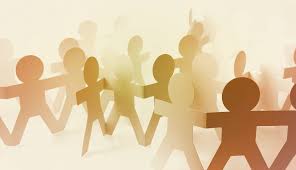 ΣΑΣ ΚΑΛΟΥΜΕ                    ΣΤΗΝ  ΕΚΠΑΙΔΕΥΤΙΚΗ  ΗΜΕΡΙΔΑ   ΜΕ  ΘΕΜΑ « Ο  ΡΟΛΟΣ ΚΑΙ  Η  ΕΠΙΔΡΑΣΗ  ΤΗΣ  ΣΕΞΟΥΑΛΙΚΟΤΗΤΑΣ  ΣΤΗ   ΣΧΟΛΙΚΗ  ΖΩΗ ΤΩΝ ΑΤΟΜΩΝ  ΜΕ  ΕΙΔΙΚΕΣ  ΕΚΠΑΙΔΕΥΤΙΚΕΣ  ΑΝΑΓΚΕΣ» ΠΟΥ ΘΑ ΠΡΑΓΜΑΤΟΠΟΙΗΘΕΙ  ΣΤΙΣ 25 ΑΠΡΙΛΙΟΥ 2018  ΣΤΟ ΧΩΡΟ ΤΟΥ ΑΜΦΙΘΕΑΤΡΟΥ ΤΟΥ 1ου ΜΕΙΟΝΟΤΙΚΟΥ ΣΧΟΛΕΙΟΥ ΚΟΜΟΤΗΝΗΣΕΙΣΗΓΗΤΕΣ:Κος Τοζακίδης Ανανίας, Σχολικός Σύμβουλος Ειδικής  Αγωγής 8ης Περιφέρειας ΑΜΘ,Δρ Γκάρο  Εσαγιάν   Ψυχίατρος- Ψυχαναλυτής  Επιστημονικός  υπεύθυνος  του  κέντρου πρόληψης «Ορφέας»Βόλτσης Σπύρος  Ψυχολόγος , μέλος της διεπιστημονικής  ομάδας του κέντρου  πρόληψης «Ορφέας»ΔΙΟΡΓΑΝΩΤΕΣ:Σχολικός Σύμβουλος Ειδικής  Αγωγής 8ης Περιφέρειας ΑΜΘ κος Τοζακίδης  ΑνανίαςΣύλλογος  Ειδικού Εκπαιδευτικού  Προσωπικού & Ειδικού Βοηθητικού Προσωπικού Περιφέρειας  Ανατολικής Μακεδονίας  Θράκης